第五课 元宵节 Lesson 5 Lantern FestivalI. Pinyin ChartII. Vocabulary TableHow to write Chinese characters? Top to down and left to right**Homework: Write at least twice Chinese characters and Pinyin above.IV. 对话  DialogueA: 今天是几月几号？Jīn tiān shì jǐ yuè jǐ hào?What's the date of today?B: 今天是三月一日。明天是元宵节。明天是阴历的正月十五日。Jīn tiān shì sān yuè yī rì. Míng tiān shì yuán xiāo jié. Míng tiān shì yīn lì de zhēng yuè shí wǔ rì.Today is March 1st. Tomorrow is the Lantern Festival. Tomorrow is January 15 in the lunar calendar.A: 明天你们会做什么事呢？Míng tiān nǐ men huì zuò shén me shì ne?What are you going to do tomorrow?B: 我们会吃汤圆和点灯笼。Wǒ men huì chī tang yuán hé diǎn dēng lóng.We'll eat dumplings and play lanterns.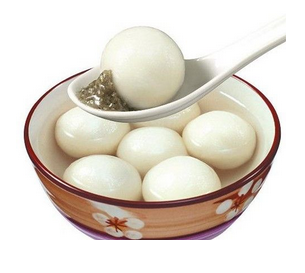 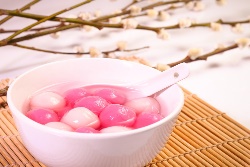 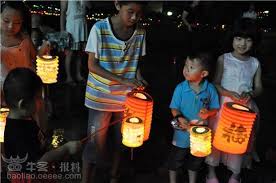 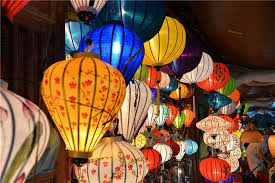 V. VideosVideo [5:33]: 元宵节 Exploring Chinese Culture - Lantern FestivalVideo [3:32]: The Chinese Lantern FestivalVideo [3:12]: Lantern Festival: What you need to know 元宵节Video [6:04]: The Chinese zodiac, explained | ShaoLanVideo [4:22]: The myth behind the Chinese zodiac Video [2:36]: 特朗普外孙女唱中文歌、背古诗b p m f d t n lg k h j q xzh ch sh r z c si u ϋ a o e êai ei ao ouan en ang eng erVideo [3:16]: 聲母韻母歌Video [5:41]: The Chinese Phonetic Song 汉语拼音歌中文 (Chinese)拼音 (Pinyin)英文 (English)元宵节yuán xiāo jiéLantern Festival今天jīn tiānToday明天míng tiānTomorrow号hàoNumber, Date阴历yīn lìLunar Calendar正月zhēng yuèSharp+Month=>First Month会huìCan, be able to做zuòDo事shìThing吃chīEat汤圆tang yuánRice dumplings点diǎnLighten灯笼dēng lóngLight+Cage=>Latern